WZÓR FORMULARZA ODSTĄPIENIA OD UMOWY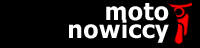 (formularz ten należy wypełnić i odesłać tylko w przypadku chęci odstąpienia od umowy)– Adresat:
skuteryimotocykle.eu Sp. z o.o.Adres : ul. Akacjowa 2, 62-571 Stare MiastoSklep Internetowy skuteryimotocykle.eutelefon: + 48 506 070 711e-mail: biuro@skuteryimotocykle.euOŚWIADCZENIEO ODSTĄPIENIU OD UMOWYJa/My (*) …………………………………………..niniejszym informuję/informujemy (*) o moim/naszym (*)odstąpieniu od umowy sprzedaży następujących produktów (*) /umowy o świadczenie następującychUsług (*):……………………………………………………………………………………………………………………………………………………………………………………………………………………………………………………………………………………………………………………………………Data zawarcia umowy (*)/odbioru (*): …………………………………..Numer rachunku bankowego do zwrotu środków** :……………………………………..Posiadacz rachunku: …………………………………….. ………………………………………………….. podpis (-y) Konsumenta(-ów) (tylko jeżeli formularz jest przesyłany w wersji papierowej)(*)Niepotrzebne skreślić(**)O ile jest inny niż rachunek bankowy, z którego dokonano zapłaty